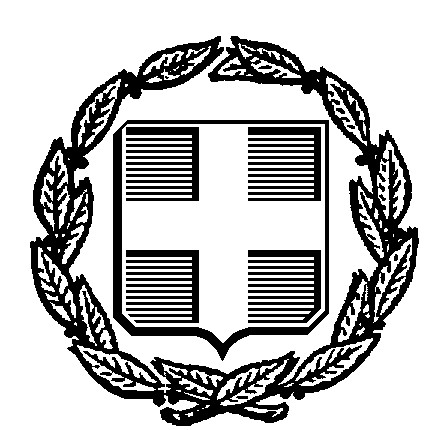 ΘΕΜΑ: « Πρόσκληση εκδήλωσης ενδιαφέροντος για μετακίνηση μαθητών/τριών »Το 4ο Γυμνάσιο Εύοσμου προτίθεται να πραγματοποιήσει διδακτική επίσκεψη στη βιομηχανία PYRAMIS - ΠΥΡΑΜΙΣ ΜΕΤΑΛΛΟΥΡΓΙΑ ΑΕ την Πέμπτη 28/11/2019. Η προκήρυξη απευθύνεται σε τουριστικά γραφεία που ενδιαφέρονται να αναλάβουν τη μετακίνηση και πληρούν τους όρους της ισχύουσας νομοθεσίας.  Ζητείται τελική τιμή με τους φόρους για τη μετακίνηση 47 μαθητών/τριών και 3 καθηγητών/τριών από το σχολείο (Χαριλάου Τρικούπη 26, Εύοσμος) στη βιομηχανία «ΠΥΡΑΜΙΣ» στο 17ο χλμ. Εθνικής Οδού Θεσσαλονίκης-Σερρών με επιστροφή στο σχολείο.Ώρα αναχώρησης: 09:00 πμ                                                             .              Ώρα επιστροφής: 13:00 μ.μ.Οι προσφορές να κατατεθούν σε κλειστό φάκελο μέχρι την Παρασκευή 15/11/2019 και ώρα 13:00 στο γραφείο της Διεύθυνσης του Σχολείου.                                                                                                   Η ΔΙΕΥΘΥΝΤΡΙΑ                                                                                                ΜΑΖΗΡΙΔΟΥ ΕΥΔΟΞΙΑ